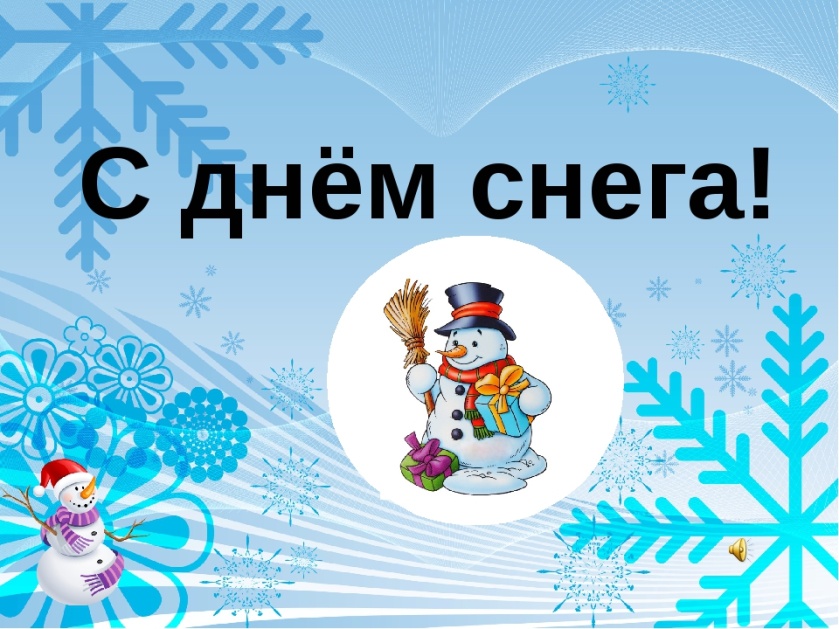  « ДЕНЬ СНЕГА » в детском саду. С17 по 21 января в детском саду прошел праздник «День снега». Праздник этот очень молодой – появился в 2012 году благодаря Международной федерации лыжного спорта. Всемирный день снега имеет и другое название – Международный день зимних видов спорта. Традиционным в этот день является проведение различных увлекательных соревнований, интересных показательных выступлений и снежных фестивалей, одной из целей которых является популяризация активных зимних видов спорта. 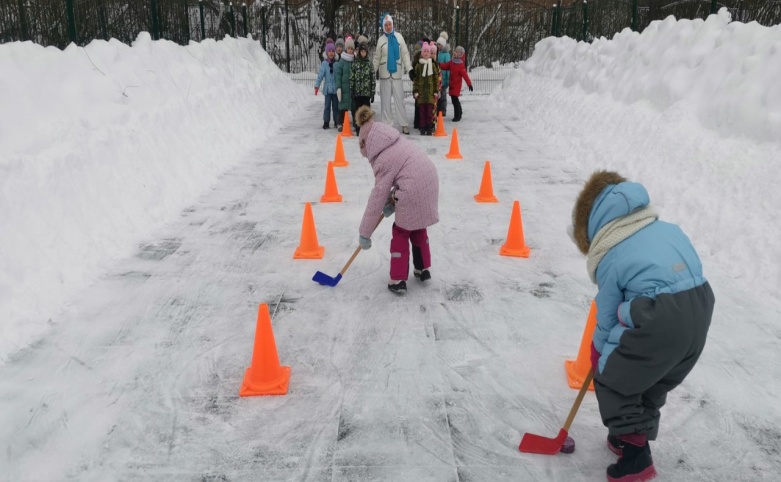  Также организуются забавы, развлечения и игры, дающие возможность порадоваться снегу  и сохранить впечатления в памяти до следующего зимнего сезона. Целью этого мероприятия было познакомить детей со Всемирным днем снега, приобщить к спорту, сплотить детей и родителей посредством командных игр, создать радостную и праздничную атмосферу.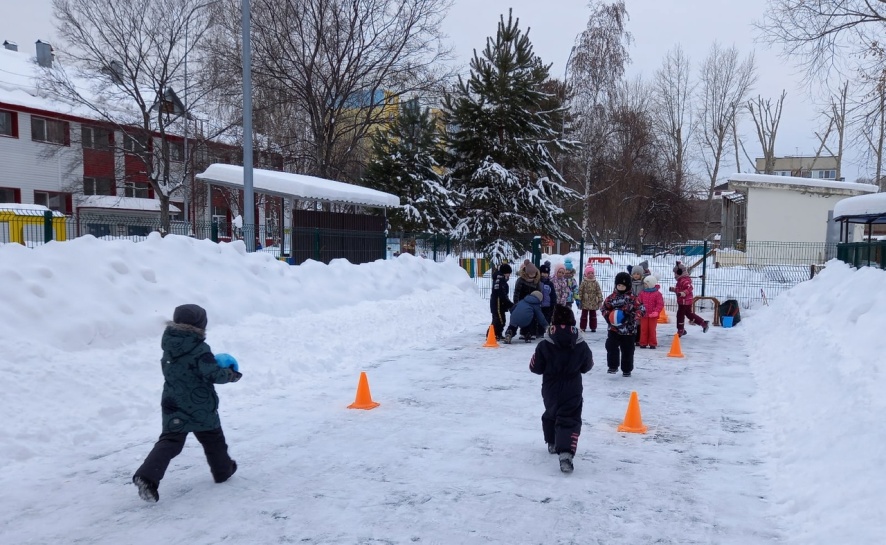  Мы любим снег настолько, что решили посвятить ему целый спортивный праздник «Кто мороза не боится, приходите порезвиться!» Воспитанники участвовали в спортивном спортивных состязаниях и играли в зимние подвижные игры, а для среднего и младшего возраста в гости пришла сказка.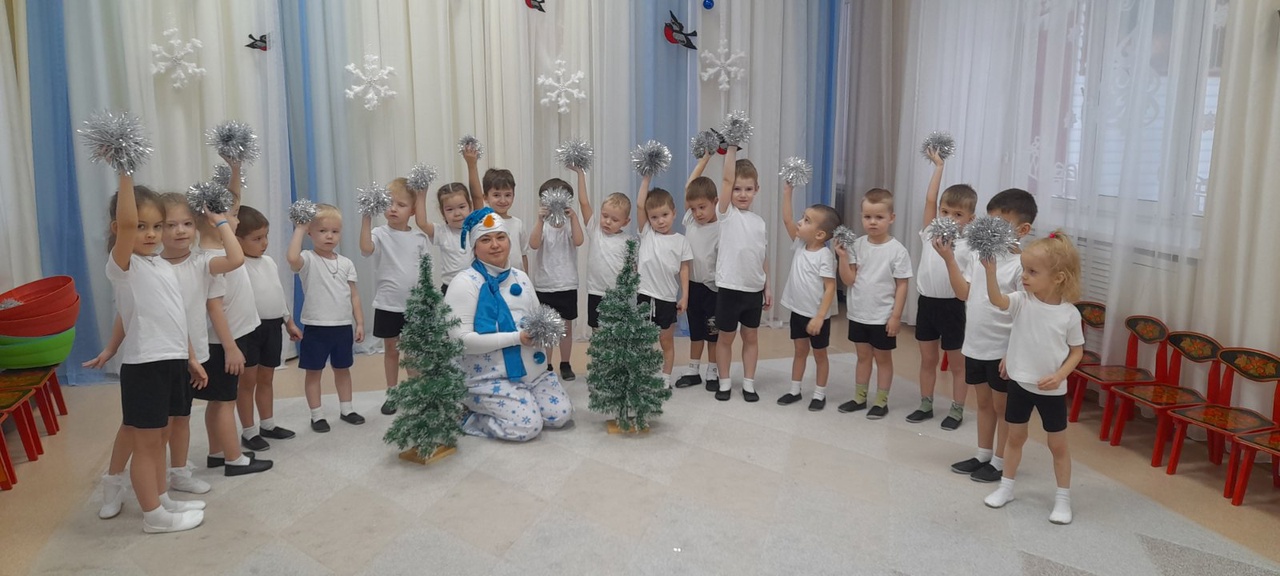 Пришла зима веселаяС коньками и салазками,С лыжнею припорошенной,С волшебной старой сказкою.На елке разукрашенной!Инструктор по физической культуре Туренко И.И.